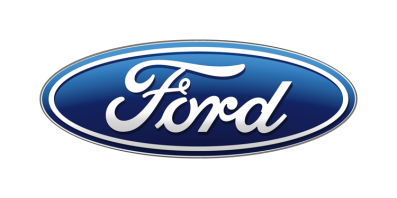 Tisková zprávaPro okamžité použitíEvropský Ford zavádí novou klíčovou pozici ředitele pro elektrifikované vozy, byl jím jmenován Steve HoodOtevření pozice ředitele elektrifikovaných vozů je součástí strategie Ford of Europe na redesign evropských aktivit značky a současně předzvěstí zahájení masivních aktivit společnosti v oblasti elektrických automobilů Hood povede mezioborový tým, který bude představen v nejbližších týdnech, a bude odpovědný přímo prezidentovi Ford of Europe/V Praze, 7. listopadu 2018/ – Ford jmenoval Steva Hooda do nově vytvořené pozice ředitele elektrifikovaných vozů Ford of Europe. Hood tedy bude odpovídat za celou strategii, nové obchodní modely, vývoj a výrobu elektrifikovaných vozů i rozvoj jejich servisního zázemí. Vytvoření této nové pozice reprezentuje součást plánu přeměny a oživení evropských aktivit společnosti Ford Motor Company. „Mít silného lídra pro celou oblast elektrických vozů v Evropě je pro redesign našich aktivit na kontinentu klíčové, a proto jsem rád, že mohu Steva Hooda uvést do jeho nové funkce,“ řekl k této změně Steve Armstrong, prezident Fordu pro Evropu, Střední východ a Afriku. „Steve přitom bude úzce spolupracovat s naším globálním Týmem Edison a bude odpovědný za vývoj širokého portfolia elektrifikovaných vozů, vyhovujícího požadavkům evropských zákazníků.“Ford plánuje do roku 2022 investovat 11 miliard dolarů do vývoje elektrifikovaných vozidel (včetně plug-in hybridů a vozů poháněných elektřinou z akumulátorů). První vlaštovkou v Evropě bude Ford Mondeo HEV kombi s hybridním pohonem, jenž bude představen veřejnosti začátkem příštího roku. V roce 2019 uvede evropský Ford na trh i tzv. „mild-hybrid“ 48 V a zahájí výrobu Transitu Custom jako plug-in hybridu. O rok později představí společnosti plně elektrické SUV s dojezdem 480 km a další dva plně elektrifikované vozy.Nadřízeným Steva Hooda bude přímo evropský prezident Steven Armstrong a také Ted Cannis, ředitel globální divize elektrifikovaných vozů Ford Motor Company. Hood nastoupil do Fordu v roce 1985 a zastával různé pozice v prodeji, marketingu a servisu. Do své nové role přechází z místa viceprezidenta pro marketing, prodej a servis v Changan Ford, společnosti, jež vyrábí osobní vozy pro čínský trh.Kontakty:Kontakty:Kontakty:Martin LinhartKateřina NováčkováDenisa Nahodilovátel./fax: +420 234 650 180 /+420 234 650 147tel./fax:+420 234 124 112 /+420 234 124 120tel./fax:+420 234 650 112 /+420 234 650 147mlinhart@ford.com katerina.novackova@amic.cz dnahodil@ford.com denisa.nahodilova@amic.cz